Name: ________________________________Teacher / Period: _________________________ Intermediate II                 Unit 14 – Study GuideStandard: 8.NS.1 - I can show that every number has a decimal. I can change every repeating decimal into a rational number (fraction). I can understand that the square root of 2 is irrational.                                                                                                                                            Standard: 8.NS.1 - I can show that every number has a decimal. I can change every repeating decimal into a rational number (fraction). I can understand that the square root of 2 is irrational.                                                                                                                                            Directions: Name all sets of numbers to which each of these real numbers belong.                       Use W= Whole, Z= Integer,   Q=Rational, and = Irrational.  Justify your answer.Directions: Name all sets of numbers to which each of these real numbers belong.                       Use W= Whole, Z= Integer,   Q=Rational, and = Irrational.  Justify your answer. -22 .63333…0.5555…..  -3/4 73.2Directions: Answer the following. Show All Work. Justify your reasoning.Directions: Answer the following. Show All Work. Justify your reasoning.Which point is closest to  on the number line: A, B, C, or D?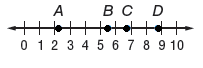 What point is closest to  on the number line: A, B, C or D?Circle the number(s) between 3.2 and .                          3Directions: Change each fraction into a decimal. Show All WorkDirections: Change each fraction into a decimal. Show All WorkStandard: 8.NS.2 -  I can use rational approximations to locate and plot irrational numbers on a number line and estimate the value of the expression.  I can use estimate values to compare two or more irrational numbers.     Standard: 8.NS.2 -  I can use rational approximations to locate and plot irrational numbers on a number line and estimate the value of the expression.  I can use estimate values to compare two or more irrational numbers.     Directions: Order the following numbers from greatest to least. Show all your work.Directions: Order the following numbers from greatest to least. Show all your work.Order Least to Greatest:              5.2                                                             (-2)^2                    11/2Order Least to Greatest:              5.2                                                             (-2)^2                    11/2